УПРАВЛЕНИЕ ОБРАЗОВАНИЯ АДМИНИСТРАЦИИ МИЛЬКОВСКОГО МУНИЦИПАЛЬНОГО РАЙОНА МУНИЦИПАЛЬНОЕ БЮДЖЕТНОЕ УЧРЕЖДЕНИЕДОПОЛНИТЕЛЬНОГО ОБРАЗОВАНИЯРАЙОННЫЙ ДОМ ДЕТСКОГО ТВОРЧЕСТВАДОПОЛНИТЕЛЬНАЯ ОБЩЕОБРАЗОВАТЕЛЬНАЯ ПРОГРАММААрт-терапевтическая студия «ЦВЕТНОЙ МИР»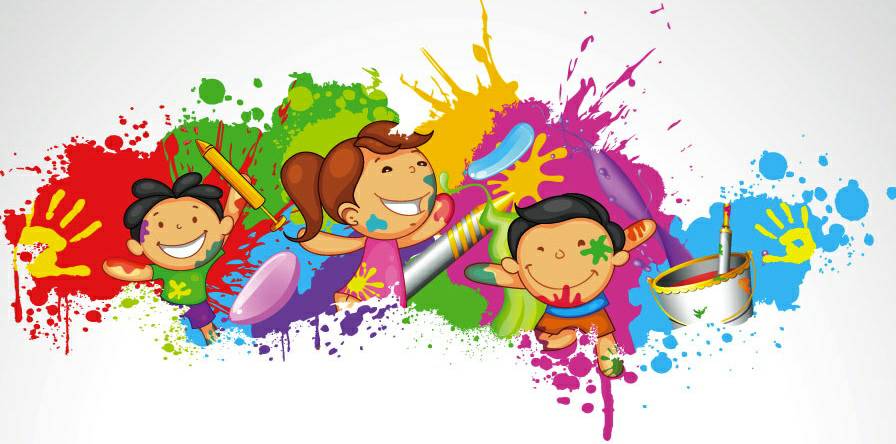 Возраст учащихся: 7 – 11 летСрок обучения по программе: 4 годаНаправленность: социально-гуманитарнаяВид программы: модифицированнаяПедагог дополнительного образованияГиренко Залина Садыковнас. Мильково2023 г.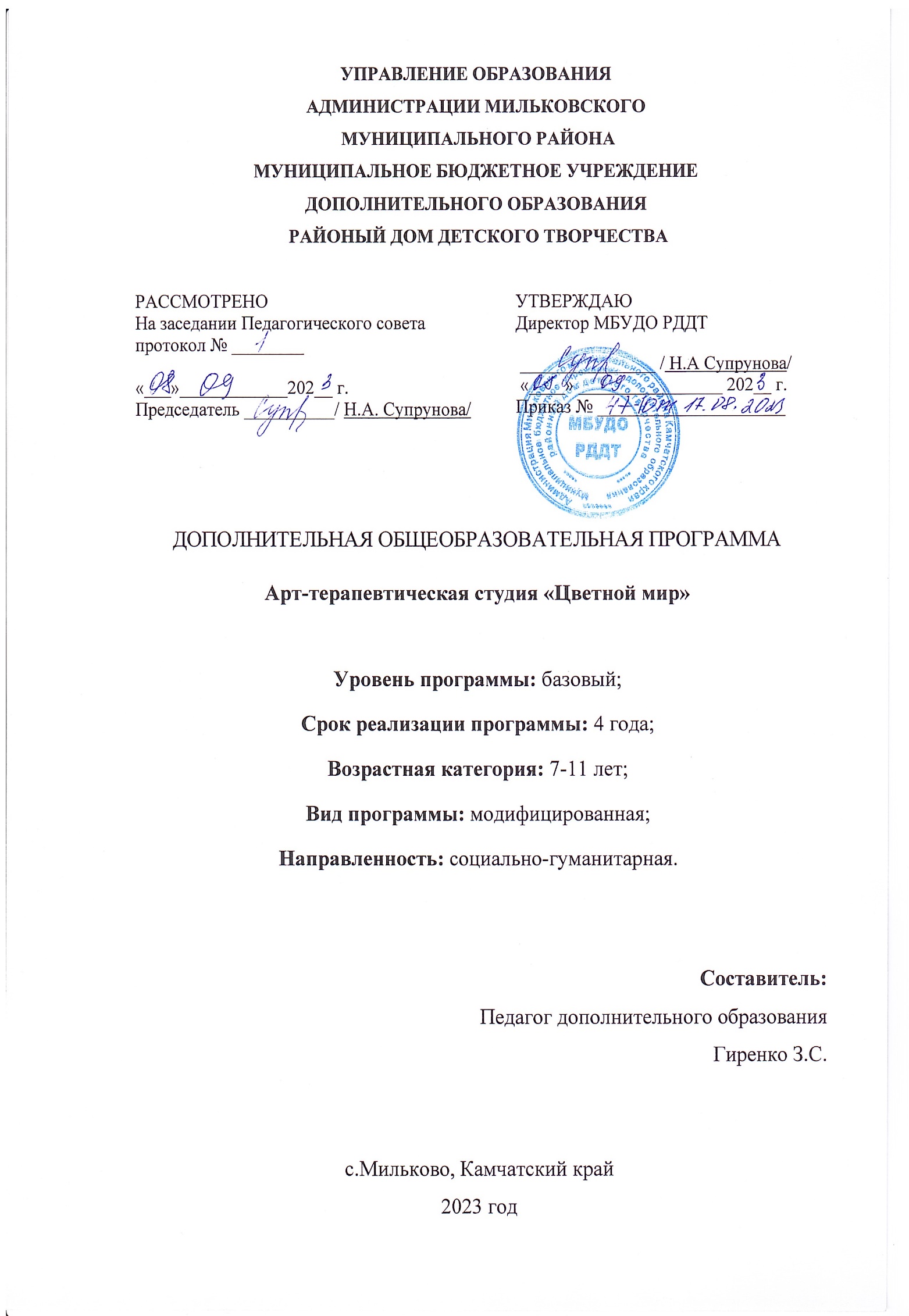 Оглавление:ПАСПОРТ ПРОГРАММЫПолное наименование программы «Арт-терапевтическая студия «Цветной мир»Руководитель: Супрунова Н. А. – директор МБУДО РДДТОрганизация-исполнитель: Муниципальное бюджетное учреждение дополнительного образования районный дом детского творчестваАдрес организации исполнители, телефон, факс: Камчатский край, село Мильково ул. Кооперативная 9, телефон/факс 8 (41533) 2-25-56 ФИО, должность автора: Гиренко Залина Садыковна, педагог дополнительного образованияГеография программы: Камчатский край, село МильковоЦелевые группы: программа разработана для детей младшего школьного возраста количество учащихся в группе 6-15 человек.Цель программы: гармонизация личности детей через раскрытие их творческого потенциалаНаправленность: Социально-гуманитарнаяСрок реализации программы: 4 годаУровень освоения: базовыйКраткое содержание программы: Арт-терапевтическая студия «Цветной мир» - это комплекс занятий в начальной школе направленных на создание условий для развития эмоционального интеллекта  у детей младшего школьного возраста, формирование и сохранение психологического здоровья, что способствует развитию интереса ребёнка к познанию собственных возможностей, учит находить пути и способы преодоления трудностей, способствует установлению атмосферы, благоприятной для развития школьника.При реализации программы используются широкий арсенал методов арт-терапии, хорошо зарекомендовавших себя как в работе с детьми, так и со взрослыми.Содержание программы строится с учетом новообразований возраста и ведущего вида деятельности (Д.Б. Эльконин) и идеи некритичного гуманного отношения к внутреннему миру каждого ребёнка (К. Роджерс).1. Комплекс основных характеристик программы1.1 Пояснительная записка. Сроки реализации программы: 4 года. Форма обучения: очная. Режим занятий: 2 раза в неделю по 3 часа.Уровень - базовыйОбъем и сроки реализации: продолжительность обучения составляет 4 года, объем программы – 216 академических часа в год, время занятий – 6 академических часов в неделю.Режим занятий: два раза в неделю, во второй половине дня, по три академических часа (1 ак.ч. - 45 мин.)  перемены между занятиями составляют 10 минут.Состав группы постоянный, размер группы 6-15 человек, условия для зачисления не требуются.Программа адаптирована для детей инвалидов и детей ОВЗ с возможностью разработки индивидуального маршрута при необходимости. Сетевая форма: сетевое взаимодействие предусмотрено с образовательными организациями Мильковского муниципального района, МБУ «Мильковская библиотечная система», МБУ МДКД. Направленность – социально-гуманитарная Актуальность.В настоящее время большой интерес вызывает проблема связи чувств и разума, эмоционального и рационального, их взаимодействие и взаимовлияние. Ученые определили, что около 80% успеха в социальной и личной сферах жизни определяет уровень развития эмоционального интеллекта, и лишь 20% - IQ – коэффициент интеллекта, определяющий уровень умственных способностей человека. Эмоциональный интеллект (ЭИ; англ. emotional intelligence, EI) — сумма навыков и способностей человека распознавать эмоции, понимать намерения, мотивацию и желания других людей и свои собственные, а также способность управлять своими эмоциями и эмоциями других людей в целях решения практических задач. Относится к гибким навыкам.Эмоциональный интеллект отражает внутренний мир человека, определяет его поведение и взаимодействие с другими людьми. Люди с высоким уровнем развития эмоционального интеллекта обладают выраженными способностями к пониманию собственных эмоций и эмоций других людей, к управлению эмоциональной сферой, что обеспечивает более высокую адаптивность и эффективность в общении. Несмотря на это, большая часть образовательного процесса направлена на когнитивное развитие учащегося, а эмоциональная жизнь ребенка и умение выстраивать взаимоотношения с другими людьми вынесены за рамки организованного педагогического процесса.    Тенденции развития современного общества, такие как: развитие технологий, в том числе информационных, противостояние традиционных и толерантных взглядов, все большая открытость личной жизни людей в социальных сетях, где и происходит в большей степени общение, влияют на условия жизни, в которых растут и развиваются наши дети, влияют на формирование их личности.  Сейчас все больше родителей и педагогов отмечают тот факт, что дети становятся менее эмоционально развитыми, чем раньше. Проблема регресса эмоционального интеллекта у детей становится все более актуальной.По мнению учёных этому способствуют следующие факторы: - Сегодня дети проводят меньше времени на улице и среди природы, а всё больше времени за экранами мобильных устройств. Это замедляет развитие индивидуальности и творческих способностей, без них может снижаться уровень развития эмоционального интеллекта; - Также использование электронных устройств вместо общения с людьми и участия в разных видах деятельности, в особенности с другими детьми, может уменьшить количество коммуникаций, которые могут помочь детям в развитии навыков социального и эмоционального характера. В результате, у детей не всегда имеется достаточно возможностей для того, чтобы понимать и чувствовать эмоции других детей, и они испытывают трудности с межличностными отношениями; - Еще одна немаловажная причина снижения уровня эмоционального интеллекта - переизбыток информации. В наше время дети окружены большим количеством разнообразной информации со всех сторон - телевизор, интернет, социальные сети, мобильные устройства. Эта информация перегружает мозг детей и мешает им развиваться в эмоциональном плане, размывает морально-нравственные нормы;- Стрессы (в т.ч. из-за завышенных требований к ребенку, большой нагрузки) тоже могут стать причиной различных эмоциональных проблем и привести к снижению уровня внимания и концентрации, а также затруднениям в обучении;- Другим важным фактором является слишком акцентированное внимание на умственном развитии детей. В частности, тренировка способности к решению математических задач и чтению занимает большую часть педагогической программы, в то время как эмоциональное образование и развитие часто остаются без должного внимания. Часто родители не замечают, что дети испытывают какие-то эмоциональные сложности, и не заботятся об их разрешении, что также является причиной регресса эмоционального интеллекта. Все это приводит к тому, что дети не получают необходимого развития в области эмоциональной сферы и становятся более подвержены проявлению негативных эмоций.  	Таким образом, перед взрослыми: родителями педагогами, психологами, остро стоит вопрос о важности создания условий для развития у детей способностей, входящих в состав эмоционального интеллекта, а значит формирования гармоничной личности.Нормативно-правовая базаДанная программа была составлена в соответствии с:- Федеральным законом от 29.12.2012 № 273-ФЗ «Об образовании в Российской Федерации»;- Концепцией развития дополнительного образования детей до 2030 года, утвержденной распоряжением Правительства Российской Федерации от 03.03.2022. № 678-р;- приказом Министерства просвещения России от 27.07.2022 № 629 «Об утверждении Порядка организации и осуществления образовательной деятельности по дополнительным общеобразовательным программам»;- письмом Минобрнауки России от 18.11.2015 № 09-3242 «О направлении информации» (вместе с «Методическими рекомендациями по проектированию дополнительных общеразвивающих программ (включая разноуровневые программы)»;- письмом Минобрнауки России от 29.03.2016 № ВК641/09 «О направлении методических рекомендаций» (вместе с Методическими рекомендациями по реализации адаптированных дополнительных общеобразовательных программ, способствующих социально-психологической реабилитации, профессиональному самоопределению детей с ограниченными возможностями здоровья, включая детей инвалидов, с учетом их особых образовательных потребностей);- СП 2.4.3648-20 «Санитарно-эпидемиологические требования к организациям воспитания и обучения, отдыха и оздоровления детей и молодежи»;- СанПиН 1.2.3685-21 «Гигиенические нормативы и требования к обеспечению безопасности и (или) безвредности для человека факторов среды обитания»;- приказом Министерства образования Камчатского края от 01.10.2021 № 879 «О внедрении моделей реализации дополнительных общеобразовательных программ в сетевой форме и моделей выравнивания доступности дополнительных общеобразовательных программ для детей с различными образовательными возможностями и потребностями»;- приказом Министерства образования Камчатского края от 31.08.2021 № 772 «Об утверждении положений о моделях выравнивания доступности дополнительных общеобразовательных программ для детей с различными образовательными возможностями и потребностями».  Отличительные особенности:Программа разработана на основе программы формирования психологического здоровья младших школьников «Тропинка к своему Я» кандидата психологических наук О.В. Хухлаевой (Уроки психологии в начальной школе), а в качестве практических методов имеет в своей основе применение широкого арсенала техник арт-терапии. Личностно-ориентированные технологии обучения являются ключевыми для данной программы. Кроме этого, активно используются игровые и здоровье-сберегающие технологии (дыхательные гимнастики, релаксационные упражнения, аутотренинги).Программа разделена на тематические блоки каждого года обучения в соответствии с возрастными особенностями развития эмоциональной сферы ребенка и этапами формирования самосознания. 1 год: «Я и моя новая социальная роль. Я и мои чувства»; 2 год: «Я и другие. Школьные трудности»;3 год: «Я и мои роли. Я в коллективе»;4 год: «Я и мои возможности. Я меняюсь».Новизна программыДанная программа реализуется на уровне дополнительного образования. Объектом изучения является сам ребенок – его чувства, эмоции и внутренний мир. Занятия проходят в нетрадиционной форме и строятся в виде группового тренинга, в основе которого лежит выполнение арт-терапевтических техник на заданную тему.Программа ориентирована на детей младшего школьного возраста (7-10 лет)Младший школьный возраст является наиболее ответственным этапом школьного детства. Высокая сензитивность этого возрастного периода определяет большие потенциальные возможности разностороннего развития ребенка. Основная особенность этого периода – коренное изменение социальной ситуации развития. Ребёнок становится «общественным» субъектом и имеет теперь социально значимые обязанности, за выполнение которых получает общественную оценку. Ведущая деятельность – учебная. В рамках учебной деятельности складываются психологические новообразования, характеризующие наиболее значимые достижения в развитии младших школьников и являющиеся фундаментом, обеспечивающим развитие на следующем возрастном этапе.Возрастные особенности детей 7 – 8 лет:ФизическиеДети этого возраста очень подвижны, энергичны. Ребенок растет очень быстро, но его рост неравномерен. Так как сердце не растет в пропорции с его телом, он не может вынести длительные периоды напряженной деятельности. Произвольное внимание не прочно: если появляется что-то интересное, то внимание переключается. Ребёнок активно реагирует на все новое, яркое. Любит слушать речь взрослого, но необходимо учитывать, что порог слышимости и острота слуха еще не достигли своих наибольших величин (это произойдет в подростковом возрасте).ИнтеллектуальныеРебенок живет, в основном, настоящим. У него ограниченное понимание времени, пространства и чисел. Слова взрослого ребенок может понимать буквально. Затруднено понимание абстрактных слов и понятий. Любит задавать вопросы: «Почему?», «А правда ли это?». Ребенок хорошо запоминает факты, сведения, стихи. Прекрасный возраст для заучивания наизусть. Более легко запоминает слова, чем мысли. Особенно хорошо запоминает то, что чем-то мотивировано, значимо.ЭмоциональныеНачинает развиваться система оценок, но эмоции часто заслоняют объективность оценки. Авторитет взрослого еще так велик, что нередко собственную оценку заслоняет оценка взрослого. Достаточно хорошо может оценить и предвидеть предполагаемую реакцию взрослого. Прекрасно знает, когда и с кем что можно позволить. Нуждается в любви и опеке. СоциальныеДети этого возраста дружелюбны. Им нравится быть вместе и участвовать в групповой деятельности и в играх. Это дает каждому ребенку чувство уверенности в себе, так как его личные неудачи и недостатки навыков не так заметны на общем фоне. Нравится заниматься изготовлением поделок, но чаще ребенок трудится лучше в начале, чем при завершении этого труда. Мальчикам больше нравятся энергичные игры, но они могут поиграть и с игрушками вместе с девочками. Ребенок гордится своим окружением, желает быть с ним.Возрастные особенности детей 9 – 10 летФизическиеРебенок этого возраста очень активен. Любит приключения, физические упражнения, игры. Может пренебрегать своим внешним видом. ИнтеллектуальныеНравится исследовать все, что незнакомо. Понимает законы последовательности и последствия. Имеет хорошее историческое и хронологическое чувство времени, пространства, расстояния. Хорошо мыслит и его понимание абстрактного растет. Нравится делать коллекции. Собирает все, что угодно. Для него главное не качество, а количество. Этот возраст называют «Золотой возраст памяти»Эмоциональные.	Резко выражает свои чувства. Сначала говорит, а потом думает. Эмоционально быстро включается в споры. Эмоциональное состояние ребёнка чаще всего начинает зависеть не только от успехов в учебе и отношениями с учителями, но и от того, как складываются его отношения с товарищами. Начинает развиваться чувство юмора.СоциальныеРебенок начинает быть самостоятельным. Приспосабливается к обществу вне семейного круга. Ищет группу ровесников того же пола. Ребенок ищет героев, выбирая тех людей, которых он видит, о которых читает, восхищается теми, кто делает то, что он хотел бы сделать. Желает понравиться выбранным им авторитетам.Психологическими особенностями детей на этапе окончания младшего школьного звена являются:дальнейшее физическое и психофизиологическое развитие ребенка, обеспечивающее возможность систематического обучения в школе;совершенствование головного мозга и нервной системы;рефлексия, анализ, внутренний план действий;качественно новый уровень развития произвольной регуляции поведения в деятельности;развитие нового познавательного отношения к действительности;ориентация на группу сверстников своего возраста;неустойчивость умственной работоспособности, повышенная утомляемость;нервно-психическая ранимость ребенка;неспособность к длительному сосредоточению, возбудимость, эмоциональность;развитие познавательных потребностей;развитие словесно-логического, рассуждающего мышления;изменение способности к произвольной регуляции поведения.Основными задачами для успешного развития ребёнка младшего школьного возраста являются:раскрытие индивидуальных способностей и особенностей;развитие продуктивных приемов и навыков учебной работы, «умения учиться»;формирование мотивов учения, развитие устойчивых познавательных потребностей и интересов;развитие навыков самоконтроля, самоорганизации и саморегуляции;становление адекватной самооценки, развитие критичности по отношению к себе и окружающим;развитие навыков общения со сверстниками, установление прочных дружеских контактов;усвоение социальных норм, нравственное развитие.1.2 Цель и задачиЦель: создание условий для развития эмоционального интеллекта у детей младшего школьного возраста.Задачи:Личностные:развивать творческое мышление, воображение, креативность;развивать позитивное самоотношение;способствовать формированию адекватной самооценки, повышению уверенности в себе;способствовать снятию психоэмоционального напряжения; отреагированию чувств и переживаний в процессе творчества;развивать самоконтроль в отношении проявления своих эмоций в ходе работы;развивать навыки рефлексии.Метапредметные:развивать адекватную оценочную деятельность, направленную на анализ, своих действий и поведения других людей;формировать у детей умения и навыки владения мимикой, жестами, пантомимикой;развивать навыки общения и эффективного взаимодействия;развивать интерес к самостоятельному творчеству.	Предметные:познакомить с базовыми эмоциями, формировать у детей способность распознавать свои эмоции и эмоции других людейпознакомить с основными моральными нормами и сформировать ориентацию на их выполнение;познакомить со способами самовыражения посредством различных видов искусства (театрализация, изобразительная деятельность, скульптура, музыка).1.3. Содержание программыУчебно-тематический план 1-й год обучения Содержание курса 1-го года обучения«Я и моя новая социальная роль, Я и мои чувства»Вводное занятие. Что такое психология.Теория: Что такое психология и для чего она нужна людям? Правила групповой работы.Практика: Игры-разминки. Выполнение арт-терапевтической техники. Заполнение арт-терапевтических дневников.Входная диагностика.Практика: игра-встреча «Давайте познакомимся», беседа «Что мне нравится в школе», тестирование «Эмоциональные лица» (Приложение 2).Форма контроля: заключение по результатам тестирования, педагогическое наблюдение с фиксацией результатов в сопроводительной карте (Приложение 1).Тема I: Я – школьник1.1. Тема: Я умею управлять собойТеория: Что значит управлять собой, почему это важно для человека. Что такое самоконтроль. В каких ситуациях или обстоятельствах мы теряем самоконтроль. Что мешает нам управлять собой, что помогает.Практика: Игры-разминки. Обсуждение ситуаций. Выполнение арт-терапевтической техники. Заполнение арт-терапевтических дневников. Работа в тетрадях.1.2. Тема: Я умею преодолевать трудностиТеория:  Как умение справляться с трудностями помогает человеку. С какими трудностями я сталкиваюсь чаще всего. Что помогает мне справляться с трудностями.Практика: Игры-разминки. Обсуждение ситуаций. Выполнение арт-терапевтической техники. Заполнение арт-терапевтических дневников. Работа в тетрадях.1.3. Тема: Я умею слушать другихТеория: Чем отличается монолог и диалог. В чем разница между слушать и слышать? Зачем нужно слушать и слышать других? Что такое уважение к собеседнику? Практика: Игры-разминки. Выполнение арт-терапевтической техники. Заполнение арт-терапевтических дневников. Работа в тетрадях.1.4. Тема: Я умею учиться у ошибки Теория: Что такое ошибка? Что значит непоправимая ошибка? Все ли могут ошибаться? Как исправить ошибку? Чему может научить ошибка?Практика: Игры-разминки. Обсуждение и проигрывание ситуаций. Выполнение арт-терапевтической техники. Заполнение арт-терапевтических дневников. Работа в тетрадях.1.5. Тема: Я умею быть доброжелательным Теория:  Что такое доброта? Что такое доброжелательность? В каких ситуациях проявляется доброжелательность? Что значит быть благородным человеком?Практика: Игры-разминки. Выполнение арт-терапевтической техники. Заполнение арт-терапевтических дневников. Работа в тетрадях.1.6. Тема: Я - доброжелательныйТеория: Качества доброжелательного человека. Вежливость. Уважение. Как мы проявляем уважение? Почему мы испытываем уважение к людям? Практика: Игры-разминки. Обсуждение и проигрывание ситуаций. Выполнение арт-терапевтической техники. Заполнение арт-терапевтических дневников. Работа в тетрадях.1.7. Тема: Я умею быть ласковымТеория: Почему людям важно умение быть ласковым? Трудно ли проявлять ласку? Как мы выражаем ласку?Практика: Игры-разминки. Обсуждение и проигрывание ситуаций. Выполнение арт-терапевтической техники. Игры-драматизации. Заполнение арт-терапевтических дневников. Работа в тетрадях.1.8. Я становлюсь сильным духомТеория: Что такое сила духа?  Качества сильного духом человека. Что такое сила воли? Практика: Игры-разминки. Обсуждение и проигрывание ситуаций. Выполнение арт-терапевтической техники.  Заполнение арт-терапевтических дневников. Работа в тетрадях.1.9. Тема: Я умею делать задание вместе с другимиТеория: Что такое сотрудничество? Сотрудничество между странами, сотрудничество в коллективе. Способы выстраивания взаимоотношений.Практика: Игры-разминки. Обсуждение и проигрывание ситуаций. Игры – драматизации. Выполнение арт-терапевтической техники. Заполнение арт-терапевтических дневников. Работа в тетрадях.1.10. Тема: Я умею слушать мнение другогоТеория: Почему важно уметь слышать мнение другого? Практика: Игры-разминки. Выполнение арт-терапевтической техники. Заполнение арт-терапевтических дневников. Работа в тетрадях.1.11. Тема: Я учусь решать конфликтыТеория: Что такое конфликт? Почему важно уметь решать конфликты? Что такое компромисс?Практика: Игры-разминки. Обсуждение и проигрывание ситуаций. Выполнение арт-терапевтической техники. Заполнение арт-терапевтических дневников. Работа в тетрадях.1.12. Тема: Я умею разрешать конфликтыТеория: Конструктивные способы разрешения конфликтов. Практика: Игры-разминки. Выполнение арт-терапевтической техники.  Заполнение арт-терапевтических дневников. Работа в тетрадях.Итоговое занятие.Тема: «Я-школьник». Индивидуальная работа. Учащиеся создают коллаж на заданную тему, используя вырезки из журналов, фотографии, наклейки. Каждую работу автор представляет группе, рассказывая, что он хотел выразить своей работой. Получает обратную связь от группы.Форма контроля: педагогическое наблюдение с фиксацией результатов в сопроводительной карте.Тема II: Мои чувства 2. Тема : Азбука эмоцийТеория: Терминология эмоций. Разновидность эмоций. Спектр проявления. Практика: Арт-разминка. Заполнение арт-терапевтических дневников. Работа в тетрадях2.1. Тема: Радость. Что такое мимика?Теория: Что такое эмоции и чувства? Эмоция - радость. Что такое мимика и для чего она нужна. Практика: Игры-разминки. Выполнение арт-терапевтической техники. Заполнение арт-терапевтических дневников. Работа в тетрадях.2.2. Тема: Радость. Что такое жесты?Теория: Что такое невербальное общение? Как жесты помогают лучше понимать друг друга. Практика: Игры-разминки. Выполнение арт-терапевтической техники.  Заполнение арт-терапевтических дневников. Работа в тетрадях.2.3. Тема: Радость. Как ее доставить другому человеку?Теория: Как доставить радость другому человеку? Практика: Игры-разминки. Выполнение арт-терапевтической техники. Заполнение арт-терапевтических дневников. Работа в тетрадях.2.4. Тема: Радость можно передать прикосновениемТеория: Как мы передаем чувства с помощью прикосновений. Практика: Игры-разминки. Выполнение арт-терапевтической техники. Заполнение арт-терапевтических дневников. Работа в тетрадях.2.5. Тема: ГрустьТеория: Эмоция - грусть. Как мы выражаем грусть с помощью мимики и жестов. Как преодолеть грусть? Практика: Игры-разминки. Выполнение арт-терапевтической техники. Заполнение арт-терапевтических дневников. Работа в тетрадях.2.6. Тема: СтрахТеория: Эмоция -страх. Как страх может помочь?Практика: Игры-разминки. Выполнение арт-терапевтической техники. Заполнение арт-терапевтических дневников. Работа в тетрадях.2.7. Тема: Страх. Как его преодолеть.Теория: Что помогает нам преодолеть страх? Практика: Игры-разминки. Выполнение арт-терапевтической техники. Заполнение арт-терапевтических дневников. Работа в тетрадях.2.8. Тема: Гнев. С какими чувствами он дружит.Теория: Эмоция - гнев. Практика: Игры-разминки. Выполнение арт-терапевтической техники.   Заполнение арт-терапевтических дневников. Работа в тетрадях.2.9. Тема: Гнев и его пользаТеория: Для чего нужен гнев, в каких ситуациях он помогает нам, как безопасно выразить гнев? Практика: Игры-разминки. Выполнение арт-терапевтической техники. Заполнение арт-терапевтических дневников. Работа в тетрадях.2.10. Тема: Обида.Теория: Почему мы чувствуем обиду? Как быть, если ты понял, что обиделся или обидел другого.Практика: Игры-разминки. Выполнение арт-терапевтической техники. Заполнение арт-терапевтических дневников. Работа в тетрадях.2.11. Тема: Разные чувства. Теория: Обобщение пройденного материала по теме «Мои чувства»Практика: Игры-разминки. Выполнение арт-терапевтической техники.  Заполнение арт-терапевтических дневников. Работа в тетрадях.Итоговое занятиеПрактика: Квест-игра «Лесная школа». Учащиеся, не делясь на группы, путешествуют по станциям, помогая герою выполнять задания по пройденному материалу.Форма контроля: педагогическое наблюдение с фиксацией результатов в сопроводительной карте (Приложение 1).Учебно-тематический план 2-й год обученияСодержание курса 2-го года обучения Вводное занятие. Мы рады встрече.Теория: Приветствие участников курса. Беседа: Чему я научился летом?Практика: Игры-разминки. Выполнение арт-терапевтической техники.          Заполнение арт-терапевтических дневников.Тема I: Вспомним чувства: 1.1. Тема: Понимаем чувства другого.Теория: Актуализация знаний об эмоциональной сфере человека.Практика: Игры-разминки. Выполнение арт-терапевтической техники.          Заполнение арт-терапевтических дневников. Работа в тетрадях.1.2. Тема: Мы испытываем разные чувства. Гнев. Страх.Теория: Беседа об эмоциях гнева и страха, в каких ситуациях мы испытываем эти чувства.Практика: Игры-разминки. Чтение сказки. Выполнение арт-терапевтической техники. Заполнение арт-терапевтических дневников. Работа в тетрадях.1.3. Тема: Мы испытываем разные чувства. Обида. Злость.Теория: Беседа об эмоциях обиды и злости, в каких ситуациях мы испытываем эти чувства.Практика: Игры-разминки. Чтение сказки. Выполнение арт-терапевтической техники. Заполнение арт-терапевтических дневников. Работа в тетрадях.Тема II: Качества людей.2.1. Тема: Люди отличаются друг от друга своими качествами Теория: Актуализация знаний о чувствах и качествах людей.Практика: Игры-разминки. Чтение сказки. Выполнение арт-терапевтической техники. Заполнение арт-терапевтических дневников. Работа в тетрадях.2.2. Тема: Хорошие качества людейТеория: Что такое хорошие качества.Практика: Игры-разминки. Чтение сказки. Выполнение арт-терапевтической техники. Заполнение арт-терапевтических дневников. Работа в тетрадях.2.3. Тема: Самое важное хорошее качествоТеория: Качества доброжелательного человека.Практика: Игры-разминки. Чтение сказки. Выполнение арт-терапевтической техники. Заполнение арт-терапевтических дневников. Работа в тетрадях.2.4. Тема: Кто такой сердечный человек?Теория: Что такое сердечность?Практика: Игры-разминки. Выполнение арт-терапевтической техники. Игры-драматизации. Заполнение арт-терапевтических дневников. Работа в тетрадях.2.5. Кого называют «доброжелательным человеком?Теория: Качества доброжелательного человека.Практика: Игры-разминки. Чтение сказки. Выполнение арт-терапевтической техники. Заполнение арт-терапевтических дневников. Работа в тетрадях.2.6. Тема: Трудно ли быть доброжелательным?Теория: Качества доброжелательного человека. Что помогает нам быть доброжелательными?Практика: Игры-разминки. Чтение сказки. Выполнение арт-терапевтической техники. Заполнение арт-терапевтических дневников. Работа в тетрадях.2.7. Тема: Я Желаю добра ребятам в классеТеория: Как мы можем выражать доброе отношение к другим?Практика: Игры-разминки. Чтение сказки. Выполнение арт-терапевтической техники. Заполнение арт-терапевтических дневников. Работа в тетрадях.2.8. Тема: Чистое сердцеТеория: Что такое «чистое сердце»?Практика: Игры-разминки. Чтение сказки. Выполнение арт-терапевтической техники. Заполнение арт-терапевтических дневников. Работа в тетрадях.2.9. Тема: Какие качества нам нравятся друг в другеТеория: актуализация знаний о качествах человека Практика: Игры-разминки. Чтение сказки. Выполнение арт-терапевтической техники. Заполнение арт-терапевтических дневников. Работа в тетрадях.2.10. Тема: Какими качествами мы похожи, а какими различаемся?Теория: актуализация знаний о качествах человека. Практика: Игры-разминки. Чтение сказки. Выполнение арт-терапевтической техники. Заполнение арт-терапевтических дневников. Работа в тетрадях.2.11. Тема: Каждый человек уникален.Теория: Что значит быть уникальным? Практика: Игры-разминки. Чтение сказки. Выполнение арт-терапевтической техники. Заполнение арт-терапевтических дневников. Работа в тетрадях.2.12. Тема: В каждом человеке есть темные и светлые качестваТеория: У каждого хорошего качества есть обратная сторона и наоборот. Практика: Игры-разминки. Чтение сказки. Выполнение арт-терапевтической техники. Заполнение арт-терапевтических дневников. Работа в тетрадях.Итоговое занятие (промежуточный контроль).Тема: «Маски». Учащиеся создают маски (индивидуально) различных героев, описывают их характер, качества. Затем в подгруппах разыгрываются различные проблемные ситуации, в которых учащиеся действуют от лица своей маски. Обсуждение процесса.Форма контроля: педагогическое наблюдение с фиксацией результатов в сопроводительной карте (Приложение 1).Тема III: Какой Я – Какой ТЫ3.1. Тема: Какой Я?Теория: Что такое самооценка и что мы думаем о себе? Практика: Игры-разминки. Чтение сказки. Выполнение арт-терапевтической техники. Заполнение арт-терапевтических дневников. Работа в тетрадях.3.2. Тема: Какой ты?Теория: Каким меня видят другие? Как я вижу других? Практика: Игры-разминки. Чтение сказки. Выполнение арт-терапевтической техники. Заполнение арт-терапевтических дневников. Работа в тетрадях.3.3. Тема: Какой ты? Учимся договариватьсяТеория: Что помогает нам договориться друг с другом?Практика: Игры-разминки. Чтение сказки. Выполнение арт-терапевтической техники. Заполнение арт-терапевтических дневников. Работа в тетрадях.3.4. Тема: Трудности второклассника в школе, дома на улице.Теория: Трудности встречаются в жизни каждого. Практика: Игры-разминки. Чтение сказки. Выполнение арт-терапевтической техники. Заполнение арт-терапевтических дневников. Работа в тетрадях.3.5. Тема: Школьные трудности. Теория: с какими трудностями я встречаюсь в школе и что помогает их преодолеть. Практика: Игры-разминки. Чтение сказки. Выполнение арт-терапевтической техники. Заполнение арт-терапевтических дневников. Работа в тетрадях.3.6. Тема: Домашние трудностиТеория: с какими трудностями я встречаюсь дома и что помогает их преодолеть.  Практика: Игры-разминки. Чтение сказки. Выполнение арт-терапевтической техники. Заполнение арт-терапевтических дневников. Работа в тетрадях.Итоговое занятие.Тема:. Игра-драматизация «Ожившие картинки». Учащиеся делятся на команды, каждая команда получает карточки с сюжетными ситуациями. Задача команды разыграть ситуацию (оживить картинку) проиграть развязку и проанализировать мотивы поведения героев.Форма контроля: педагогическое наблюдение с фиксацией результатов в сопроводительной карте (Приложение 1).Учебно-тематический план 3-й год обучения Содержание курса 3-го года обучения Вводное занятие. Мы рады встрече.Практика: Игры-разминки. Выполнение арт-терапевтической техники.          Заполнение арт-терапевтических дневников.Тема I: Я - фантазер 1.1. Тема: Я третьеклассник.Теория: Чему я научился за лето?Практика: Игры-разминки. Выполнение арт-терапевтической техники.          Заполнение арт-терапевтических дневников. Работа в тетрадях.1.2. Тема: Кого можно назвать фантазером?Теория: Что такое фантазия? Для чего нам воображение?Практика: Игры-разминки. Чтение сказки. Выполнение арт-терапевтической техники. Заполнение арт-терапевтических дневников. Работа в тетрадях.1.3. Тема: Я умею фантазировать!Теория: Чем нам помогают фантазии?Практика: Игры-разминки. Чтение сказки. Выполнение арт-терапевтической техники. Заполнение арт-терапевтических дневников. Работа в тетрадях.1.4. Тема: Мои сныТеория: Какие бывают сны. Страшные сны. Практика: Игры-разминки. Чтение сказки. Выполнение арт-терапевтической техники. Заполнение арт-терапевтических дневников. Работа в тетрадях.1.5. Тема: Я умею сочинятьТеория: Жанры литературного творчества.Практика: Игры-разминки. Чтение сказки. Выполнение арт-терапевтической техники. Заполнение арт-терапевтических дневников. Работа в тетрадях.1.6. Тема: Мои мечтыТеория: Мечты и целиПрактика: Игры-разминки. Чтение сказки. Выполнение арт-терапевтической техники. Заполнение арт-терапевтических дневников. Работа в тетрадях. 	1.7. Тема: Фантазии и ложьТеория: Чем отличаются фантазии и ложь?Практика: Игры-разминки. Чтение сказки. Выполнение арт-терапевтической техники. Заполнение арт-терапевтических дневников. Работа в тетрадях.Тема II: Качества людей.2.1. Тема: Я и моя школаТеория: Беседа о школе Чему мы учимся в школе?.Практика: Игры-разминки. Чтение сказки. Выполнение арт-терапевтической техники. Заполнение арт-терапевтических дневников. Работа в тетрадях.2.2. Тема: Что такое лень?Теория: Что такое лень? Почему люди ленятся?Практика: Игры-разминки. Чтение сказки. Выполнение арт-терапевтической техники. Заполнение арт-терапевтических дневников. Работа в тетрадях.2.3. Тема: Учитель и ученикТеория: Качества учителя и ученика.Практика: Игры-разминки. Чтение сказки. Выполнение арт-терапевтической техники. Заполнение арт-терапевтических дневников. Работа в тетрадях.2.4. Тема: Я и мой учительТеория: Беседа об отношениях между учителем и ученикамиПрактика: Игры-разминки. Выполнение арт-терапевтической техники. Игры-драматизации. Заполнение арт-терапевтических дневников. Работа в тетрадях.2.5. Как справляться с «немогучками»?Теория: Как нам мешает неуверенностьПрактика: Игры-разминки. Чтение сказки. Выполнение арт-терапевтической техники. Заполнение арт-терапевтических дневников. Работа в тетрадях.Тема III: Я и мои родители3.1. Тема: Я и мои родителиТеория: Что такое семья? Практика: Игры-разминки. Чтение сказки. Выполнение арт-терапевтической техники. Заполнение арт-терапевтических дневников. Работа в тетрадях.3.2. Тема: Я умею просить прощенияТеория: ссоры с родителями, способы разрешения конфликтов с родителями Практика: Игры-разминки. Чтение сказки. Выполнение арт-терапевтической техники. Заполнение арт-терапевтических дневников. Работа в тетрадях.3.3. Тема: Почему родители наказывают детей? Теория: Что такое наказание и что такое ответственность? Требования родителей и мои желанияПрактика: Игры-разминки. Чтение сказки. Выполнение арт-терапевтической техники. Заполнение арт-терапевтических дневников. Работа в тетрадях.Тема IV: Я и мои друзья4.1. Тема: Настоящий другТеория: Какой он -настоящий друг?. Практика: Игры-разминки. Чтение сказки. Выполнение арт-терапевтической техники. Заполнение арт-терапевтических дневников. Работа в тетрадях.4.2. Тема: Умею ли я дружить?Теория: Какие качества помогают в дружбе?Практика: Игры-разминки. Чтение сказки. Выполнение арт-терапевтической техники. Заполнение арт-терапевтических дневников. Работа в тетрадях.4.3. Тема: Трудности в отношениях с друзьямиТеория: с какими трудностями я встречаюсь, общаясь с друзьями? Что помогает мне справляться с ними? Ссора и драка.Практика: Игры-разминки. Чтение сказки. Выполнение арт-терапевтической техники. Заполнение арт-терапевтических дневников. Работа в тетрадях.Итоговое занятие (промежуточный контроль)Тема: Презентация проекта «Расскажи о себе» (Я- школьник, я- друг, я -сын (дочь). Учащиеся готовят проект на заданную тему, где орисыват себя в разных социальных ролях. Представляют проект в группе. Обсуждение. Форма контроля: педагогическое наблюдение с фиксацией результатов в сопроводительной карте (Приложение 1).Тема V: Что такое сотрудничество?5.1. Тема: Что такое сотрудничество?Теория: Понятия «сотрудничество», «взаимодействие» Практика: Игры-разминки. Чтение сказки. Выполнение арт-терапевтической техники. Заполнение арт-терапевтических дневников. Работа в тетрадях.5.2. Тема: Я умею понимать другогоТеория: Что значит понимать другого?Практика: Игры-разминки. Чтение сказки. Выполнение арт-терапевтической техники. Заполнение арт-терапевтических дневников. Работа в тетрадях.5.3. Тема: Я умею договариваться с людьмиТеория: Какие качества помогают мне договариваться? Что такое компромисс?Практика: Игры-разминки. Чтение сказки. Выполнение арт-терапевтической техники. Заполнение арт-терапевтических дневников. Работа в тетрадях.5.4. Тема: Мы умеем действовать сообщаТеория:  Какие качества помогают нам понимать друг друга и находить компромисс? Практика: Игры-разминки. Чтение сказки. Выполнение арт-терапевтической техники. Заполнение арт-терапевтических дневников. Работа в тетрадях.5.5. Тема: Что такое коллективная работа? Теория:  Понятия: коллектив, сотрудничество, взаимодействиеПрактика: Игры-разминки. Чтение сказки. Выполнение арт-терапевтической техники. Заполнение арт-терапевтических дневников. Работа в тетрадях.Итоговое занятие Практика: Учащиеся делятся на группы. Задача: создание песочных миров. Описание жителей, законов, выстраивание отношений с соседями в процессе игры. Выполнение заданий ведущего. Форма контроля: педагогическое наблюдение с фиксацией результатов в сопроводительной карте (Приложение 1).Учебно-тематический план 4-й год обученияСодержание курса 4-го года обучения Вводное занятие. Мы рады встрече.Практика: Игры-разминки. Выполнение арт-терапевтической техники.          Заполнение арт-терапевтических дневников.Тема I: Кто я? Мои способности и возможности 1.1. Тема: Как я изменился летом?Теория: Беседа-рассуждение на заданную тему.Практика: Игры-разминки. Игры драматизации. Выполнение арт-терапевтической техники. Заполнение арт-терапевтических дневников. Работа в тетрадях.1.2. Тема: Кто я?Теория: Беседа-рассуждение на заданную тему.Практика: Игры-разминки. Игры драматизации. Выполнение арт-терапевтической техники. Заполнение арт-терапевтических дневников. Работа в тетрадях.1.3. Тема:  Расту = взрослею?Теория: Беседа-рассуждение на заданную тему.Практика: Игры-разминки. Игры драматизации. Выполнение арт-терапевтической техники. Заполнение арт-терапевтических дневников. Работа в тетрадях.1.4. Тема: Мои способности Теория: Беседа-рассуждение на заданную тему.Практика: Игры-разминки. Игры драматизации. Выполнение арт-терапевтической техники. Заполнение арт-терапевтических дневников. Работа в тетрадях.1.5. Тема: Мои интересы Теория: Беседа-рассуждение на заданную тему.Практика: Игры-разминки. Игры драматизации. Выполнение арт-терапевтической техники. Заполнение арт-терапевтических дневников. Работа в тетрадях.1.6. Тема: ямой путь к успеху Теория: Беседа-рассуждение на заданную тему.Практика: Игры-разминки. Игры драматизации. Выполнение арт-терапевтической техники. Заполнение арт-терапевтических дневников. Работа в тетрадях.1.7. Тема: Мой внутренний мир. Уникальность внутреннего мира Теория: Беседа-рассуждение на заданную тему.Практика: Игры-разминки. Игры драматизации. Выполнение арт-терапевтической техники. Заполнение арт-терапевтических дневников. Работа в тетрадях.1.8. Тема: Мой внутренний мир и мои друзьяТеория: Беседа-рассуждение на заданную тему.Практика: Игры-разминки. Игры драматизации. Выполнение арт-терапевтической техники. Заполнение арт-терапевтических дневников. Работа в тетрадях.Тема II: Мой класс и мои друзья.2.1. Тема: Мои друзья – девочки и мальчики Теория: Беседа-рассуждение на заданную тему.Практика: Игры-разминки. Игры драматизации. Выполнение арт-терапевтической техники. Заполнение арт-терапевтических дневников. Работа в тетрадях.2.2. Тема: Мой класс Теория: Беседа-рассуждение на заданную тему.Практика: Игры-разминки. Игры драматизации. Выполнение арт-терапевтической техники. Заполнение арт-терапевтических дневников. Работа в тетрадях.2.3. Тема: Мои одноклассники Теория: Беседа-рассуждение на заданную тему.Практика: Игры-разминки. Игры драматизации. Выполнение арт-терапевтической техники. Заполнение арт-терапевтических дневников. Работа в тетрадях.2.4. Тема: Мои одноклассник – какие они? Теория: Беседа-рассуждение на заданную тему.Практика: Игры-разминки. Игры драматизации. Выполнение арт-терапевтической техники. Заполнение арт-терапевтических дневников. Работа в тетрадях.2.5. Какие ученики мои одноклассники?Теория: Беседа-рассуждение на заданную тему.Практика: Игры-разминки. Игры драматизации. Выполнение арт-терапевтической техники. Заполнение арт-терапевтических дневников. Работа в тетрадях.2.6. Тема: Лидерство в классеТеория: Беседа-рассуждение на заданную тему.Практика: Игры-разминки. Игры драматизации. Выполнение арт-терапевтической техники. Заполнение арт-терапевтических дневников. Работа в тетрадях.2.7. Конфликты в классе Теория: Беседа-рассуждение на заданную тему.Практика: Игры-разминки. Игры драматизации. Выполнение арт-терапевтической техники. Заполнение арт-терапевтических дневников. Работа в тетрадях.2.8. Тема: Взаимопомощь в классе Теория: Беседа-рассуждение на заданную тему.Практика: Игры-разминки. Игры драматизации. Выполнение арт-терапевтической техники. Заполнение арт-терапевтических дневников. Работа в тетрадях.Итоговое занятие (промежуточный контроль)Тема: сочинение «Наш класс». Учащиеся пишут сочинение на заданную тему, презентуют свою работу группе. Обсуждение. Обратная связь.Форма контроля: педагогическое наблюдение с фиксацией результатов в сопроводительной карте (Приложение 1).Тема III: Мое прошлое настоящее и будущее3.1. Тема: Мое детствоТеория: Беседа-рассуждение на заданную тему.Практика: Игры-разминки. Игры драматизации. Выполнение арт-терапевтической техники. Заполнение арт-терапевтических дневников. Работа в тетрадях.3.2. Мое настоящееТеория: Беседа-рассуждение на заданную тему.Практика: Игры-разминки. Игры драматизации. Выполнение арт-терапевтической техники. Заполнение арт-терапевтических дневников. Работа в тетрадях.3.3. Тема: Мое будущееТеория: Беседа-рассуждение на заданную тему.Практика: Игры-разминки. Игры драматизации. Выполнение арт-терапевтической техники. Заполнение арт-терапевтических дневников. Работа в тетрадях.3.4. Тема: Мой будущий дом Теория: Беседа-рассуждение на заданную тему.Практика: Игры-разминки. Игры драматизации. Выполнение арт-терапевтической техники. Заполнение арт-терапевтических дневников. Работа в тетрадях.3.5. Тема: Моя будущая профессияТеория: Беседа-рассуждение на заданную тему.Практика: Игры-разминки. Игры драматизации. Выполнение арт-терапевтической техники. Заполнение арт-терапевтических дневников. Работа в тетрадях.3.6. Тема: Мое близкое будущее – 5 класс Теория: Беседа-рассуждение на заданную тему.Практика: Игры-разминки. Игры драматизации. Выполнение арт-терапевтической техники. Заполнение арт-терапевтических дневников. Работа в тетрадях.3.7. Тема: Что нового ждет меня в пятом классе?Теория: Беседа-рассуждение на заданную тему.Практика: Игры-разминки. Игры драматизации. Выполнение арт-терапевтической техники. Заполнение арт-терапевтических дневников. Работа в тетрадях.Итоговое занятие: тестирование по методике Н.Я. Семаго «Эмоциональные лица» (Приложение 2)Игра «Путешествие в страну Психологию». Игра по станциям без разделения на группы. Задания на станциях соответствуют пройденному материалу.Форма контроля: заключение по результатам тестирования, педагогическое наблюдение с фиксацией результатов в сопроводительной карте (Приложение 1).1.4 Планируемые результаты по курсу Личностные:повысился уровень творческого мышления, воображения, креативности;повысился уровень самооценки, уверенности в себе;снижение психоэмоционального напряжения; повысилась способность контролировать проявление эмоций в ходе работы;усвоены навыки рефлексии.Метапредметные:развита адекватная оценочная деятельность, направленная на анализ, своих действий и поведения других людей; сформированы умения и навыки владения мимикой, жестами, пантомимикой;развиты навыки общения и эффективного взаимодействия;повысился интерес к самостоятельному творчеству.Предметные:знают с базовые эмоции, умеют распознавать свои эмоции и эмоции других людей;знают основные моральные нормы и ориентированы на их выполнение;имеют представление о способах самовыражения посредством различных видов искусства (театрализация, изобразительная деятельность, скульптура, музыка).2. Комплекс организационно-педагогических условий2.1 Календарный учебный график2.2 Условия реализации программыМатериально-техническое обеспечение:Оборудование кабинетаодна или несколько раковин легко моющиеся поверхности (пола, стен, мебели) столы с размерами рабочей поверхности не менее формата А1 по количеству предполагаемого количества участников процесса. стулья или мебельные пуфы по количеству участников процесса. мягкие пуфы-подушкистеллажи в количестве, достаточном для зонирования и для размещения на них материалов или выставок, место для хранения изобразительной продукциинастенные полки для инсталляций и хранения материалов для различных видов арт-терапииконструкции для затемнения аудио- и видеопроекционная техника.Канцелярские принадлежности:Бумага для акварели цветнаяПапка для акварели А4Папка для акварели А3Папка для черчения А4 Ватман А1Бумага цветнаяКартон серый и цветнойКлей ПВАЛастикТочилкаНожницыДощечка для пластилинаКисти белка, колонок (диаметр 1-10)Малярные кистиПапка А3 для арт-наборовМатериалы для лепкиГлина Пластилин для лепки 12 цв. (цветной) Материалы для графических работКарандаши простыеКарандаши 24 цв. Пастель сухая 48 цв. Пастель масляная 24 цв. Мелки восковые 24 цвМатериалы для живописиКраски акварельные 24 цв. Гуашь 12 цв Палитры «Бросовый» материал: полиграфическая продукция для создания фотоколлажей, газеты, целлофановая пленка, дерево, природные материалы.Информационно-методическое обеспечение:Для подготовки занятий используется методическая литература согласно п. 2.6 и материалы из интернет-источников.ЭОР платформы: Международная школа арт-терапии: https://artterapia.ru Сайт профессиональных психологов: https://www.b17.ru/Образовательный портал:  https://infourok.ru/ИКТ:  интернет источники, ноутбук, проектор, колонка, интерактивная доска.Кадровое обеспечение: Педагог-психолог, без предъявления требований к стажу работы и квалификации. Курсы повышения квалификации в сфере арт-терапии.2.3 Формы аттестации учащихсяпедагогическое наблюдение;творческие задания;участие в конкурсах и фестивалях различного уровня.Основными видами отслеживания результативности и эффективности программы являются входной, промежуточный, итоговый контроль посредством педагогического наблюдения.2.4 Оценочные материалы  Сопроводительная карта на каждого обучающегося с 1 по 4 год обучения. Приложение 1.Входной контроль 1-й год обучения и итоговый контроль 4 -год обучения: Тест «Эмоциональные лица» Н.Я. Семаго.  Приложение 2. 2.5 Методические материалыОсобенности организации образовательного процесса – очно, в рамках сетевого взаимодействия с образовательными организациями Мильковского муниципального округа, МБУ «Мильковская библиотечная система», МБУ МДКД. Методы обучения: словесный, наглядно-практический, иллюстративный, игровой, дискуссионныйФорма организации образовательного процесса: групповая. Группы подбираются в соответствии с классом обучения в общеобразовательной школе: 1-й, 2-й, 3-й, 4-й классФормы организации учебного занятия: студияПедагогические технологии: технология группового обучения, здоровьесберегающие технологии, личностно-ориентированные технологии, игровые технологии.Алгоритм учебного занятия: заполнение арт-дневника (тема, настроение на начало занятия),ритуал приветствия,разминочные упражнениябеседа, игры-драматизации, чтение сказкиреализация арт-техники и обсуждение продукта, работа в тетради,заполнение арт-дневника (настроение на конец занятия, впечатления от занятия, личные достижения),рефлексия занятия,ритуал прощания.Дидактические материалы: альбом «Эмоции»карточки «Эмоции»сюжетные картинкитрафареты животных и людейнаборы фигурок для песочной терапиираскраски антистрессрабочая тетрадь школьника «Тропинка к своему Я», Хухлаева О.В. 1-4 класс2.6 Список литературы Список литературы для педагога:Копытин А.И. "Методы арт-терапевтической помощи детям и подросткам. Отечественный и зарубежный опыт". - М.: Когито-Центр, 2012. - 286 с. Лебедева Л.Д. "Практика арт-терапии: подходы, диагностика, система занятий.". - СПб.: Речь, 2003. - 256 с.Фопель К. "Как научить детей сотрудничать? Психологические игры и упражнения: Практическое пособие ". - М.: Генезис, 2010. - 541 с.Хухлаева О.В. "Тропинка к своему Я: уроки психологии в начальной школе (1-4)". - 10-е изд. - М.: Генезис, 2021. - 314 с.Международная школа арт-терапии // арт-терапия URL: https://artterapia.ru (дата обращения: 01.09.2020).Список литературы для родителей:Гиппенрейтер Ю. Б "Большая книга общения с ребенком ". - М.: АСТ, 2016. - 94 с. Грегг М. "Тайный мир рисунка: Исцеление через искусство ". - СПб.: Деметра, 2003. - 176 с.Никитин Б.П. "Ступеньки творчества: развивающие игры. ". - 7-е изд. - М.: Самокат, 2017. - 345 с.Оклендер В.; Пер. с англ. под ред. Ф. Б. Березина "Окна в мир ребенка: Рук. по дет. психотерапии ". - М.: Независимая фирма "Класс", 1997. - 158 с.Список литературы для детей:Гипенрейтер Ю.Б. "Как бы ты поступил? Сам себе психолог ". - М.: АСТ, 2020. - 128 с.Вачков И. "Сказки о самой душевной науке: Королевство Внутреннего Мира. Королевство Разорванных Связей ". - М.: Теревинф, 2012. - 419 с.Кедрова Н. "Азбука эмоций". - М.: Феникс-Премьер, 2015. - 120 с.Осеева, В. А. "Собрание сочинений". - М.: Науч.-изд. центр "Ладомир", 1996. - 432 с.Приложение 1 СОПРОВОДИТЕЛЬНАЯ КАРТАОбучающийся____________________________________________________(фамилия, имя) Заключение по тесту «Эмоциональные лица» Входной контроль (1-й год обучения)_________________________________________________________________________________________________________________________________________________________________________________________________________________________________________________________________________________________________________ Итоговый контроль (4-й год обучения) ____________________________________________________________________________________________________________________________________________________________________________________________________________________________________________________________________________________________________________________Приложение 2Методика «Эмоциональные лица» (Н. Я. Семаго)Данная методика была разработана Н.Я. Семаго в 1993 г. и предназначена для оценки возможности адекватного опознания эмоционального состояния, точности и качества этого опознавания. Также при работе с методикой возможна косвенная оценка межличностных взаимоотношений, в том числе выявление контрастных эмоциональных «зон» в общении с детьми или взрослыми. В качестве стимульного материала используются две серии изображений эмоциональной лицевой экспрессии. Методика используется для работы с детьми от 3 до 11-12 лет.Цель: Оценка возможности адекватного опознания эмоционального состояния, точность и качество этого опознания (тонкие эмоциональные дифференцировки), возможность соотнесения с личными переживаниями ребенка. При работе с методикой возможна косвенная оценка межличностных взаимоотношений, в том числе выявление контрастных эмоциональных «зон» в общении с детьми или взрослыми.1-я серия (3 изображения) состоит из контурных (схематичных) изображений лиц. В схематичном виде проводятся следующие эмоциональные выражения:Злость (гнев);Печаль (грусть);Радость.Эмоциональная экспрессия на контурных изображениях обозначена наиболее этологически значимыми элементами лица: характерным для каждого варианта пространственным расположением уголков рта и положения бровей.2-я серия (14 изображений) заключает в себе изображения конкретных лиц детей (мальчиков и девочек: по 7 изображений соответственно). В методике используются изображения со следующими эмоциональными выражениями:Явная радость;Страх;Сердитость;Приветливость;Стыд, вина;Обида;Удивление.Процедура проведенияКак правило, работа с данной методикой проводится в ситуации, когда возникает гипотеза относительно проблем эмоционального развития ребенка и особенностей развития аффективной сферы. Соответственно, материал подается в зависимости от задач исследования в различные моменты диагностического обследования, часто это удобно делать в процессе «смены деятельности» и так называемого «отдыха» ребенка.Сама процедура проведения исследования в полном объеме состоит из трех последовательных этапов.1-й этап: предъявление для опознания эмоциональных состояний 1-й серии изображений (схематичные изображения).2-й этап: предъявление реальных изображений (в соответствии с полом ребенка).3-й этап: придумывание истории по какому-либо изображению.В зависимости от поставленных задач и основной диагностической гипотезы обследование может быть завершено уже после первого этапа, в определенной ситуации первый и второй этапы могут меняться местами (см, ниже).1-й этапВ процессе проведения, помимо стандартной инструкции, возможно использование системы наводящих вопросов. Последние зависят от особенностей состояния и предполагаемого типа развития ребенка, его возраста, и поэтому вопросы должны гибко «модифицироваться» при проведении обследования.Ребенку предъявляются схематичные изображения лиц, раскладываемые в случайном порядке перед ребенком. Раскладка производится так, чтобы все изображения находились в поле зрения ребенка.Инструкция 1. «Посмотри на эти рожицы и скажи, какое у каждой настроение». Если ребенку не понятно слово «настроение», можно объяснить, что человеку может быть хорошо или плохо. При этом ни в коем случае нельзя самому специалисту вербализовать какое-либо эмоциональное состояние.После того как ребенок назвал настроения «рожиц», необходимо изменить порядок карточек или нарисовать лица в другом порядке и попросить его назвать «настроение» еще раз. Это делается для того, чтобы исключить или, по крайней мере, минимизировать случайность «попадания».В процессе называния ребенком эмоциональных состояний схематических изображений экспериментатор должен быть пассивен, то есть не переспрашивать и не «переназывать», дублировать высказывания ребенка, даже если к этому его «подталкивает» ситуация (то есть в ситуации, когда ему кажется, что ребенок понимает и правильно вербализирует данное эмоциональное состояние, и поэтому можно самому «раскрыть его»). Неукоснительно должно соблюдаться правило отсутствия каких-либо «наводок», как в плане «названий» эмоций, так и в плане помощи в назывании.2-й этапНа этом этапе ребенку предъявляются изображения 2-й серии: изображения. При этом предъявляются картинки, соответствующие полу ребенка. Изображения 2-й серии подаются в том же порядке, как они представлены в разделе Стимульный материал. Содержание стимульных изображений, предъявляемых в такой последовательности, представляет собой процесс усложнения идентифицируемых ребенком эмоциональных состояний от достаточно простой «явной радости» к более сложным для опознания «удивление», «обида», «стыд, вина».Инструкция 2 (модифицируется в зависимости от пола ребенка). «Теперь я тебе покажу другие картинки (для детей старше 6-7 лет можно говорить: изображения, фотографии и т. п.), на которых изображен мальчик (девочка). Посмотри на эту картинку, как ты думаешь, какое настроение у этого (этой) мальчика (девочки)?»После того как ребенок назовет, какое это настроение, необходимо спросить: «Что могло вызвать такое настроение, почему у мальчика (девочки) такое настроение?На этом желательно ограничить «развертывание» инструкции и не делать какого-либо намека, наводки на ту ситуацию, которая могла бы вызвать это состояние. Не имеет смысла спрашивать ребенка, что произошло, что случилось с изображаемым ребенком, как это принято в аналогичных проективных методиках.Изображения, как уже отмечалось, предъявляются в определенной последовательности: так, чтобы в начале и в конце предъявлялись изображения положительного эмоционального состояния. Порядок предъявления определяется чередованием положительно и отрицательно окрашенных эмоциональных состояний детей на фотографиях. Это делается для предотвращения повторов и штампов в опознании эмоций. С другой стороны, подобная последовательность предъявлений облегчает анализ «продукции» ребенка уже в процессе самой процедуры обследования.В этом случае на первом этапе предъявляются изображения эмоциональных состояний, то есть фактически проводится второй этап исследования, в том виде, как это описано выше. Если реальные изображения эмоциональных состояний понимаются и вербализуются ребенком достаточно адекватно (в пределах условно нормативного развития или с какими-либо неявно выраженными особенностями), можно сразу же переходить к третьему (проективному) этапу обследования.В ситуации, когда ребенок не в состоянии адекватно проводить оценку эмоциональных состояний на реальных изображениях, после первых трех-четырех неправильных, неадекватных опознаваний эмоциональных состояний, этот этап завершается и ребенку предъявляются схематичные изображения (возврат к первому этапу стандартного предъявления). В том случае, когда и схематичные изображения опознаются неадекватно, обследование следует завершить.3-й этапПосле завершения показа всех реальных изображений (второй этап) возможно проведение непосредственно проективной части исследования.Ребенку предлагается придумать рассказ, историю по какому-либо из предъявляемых ранее реальных изображений. Для этого реальные изображения раскладываются в том же порядке (слева — направо), как они проводились на первом этапе обследования, или просто даются ребенку в руки с предложением разложить их самому.Инструкция 3. «Посмотри снова на эти картинки. Выбери одну из них, какая тебе больше нравится и попробуй придумать рассказ о том, что могло вызвать такое настроение мальчика (соответственно, девочки), почему он это чувствует».Если ребенку сложно сразу выполнить это задание, можно предложить наводящий вопрос — своего рода обучающую помощь: «Вспомни, когда у тебя было такое настроение и почему, что его вызвало?»Если возникает желание рассказать о двух изображениях, необходимо, чтобы сначала ребенок придумал историю по одной (первой, которую он выбрал), а лишь потом о другом изображении. При навязчивом желании придумать рассказ по большему количеству изображений следует отметить этот факт, но ограничиться двумя фотографиями.При трудностях выбора изображения для составления рассказа психологу ни в коем случае нельзя давать какие-либо «наводки» или подсказки. Выбирать изображения должен только ребенок. Настаивать на выборе нельзя.*Дополнительные замечания. У определенных категорий детей возможны непонимание (в частности, до 3-3,5-летнего возраста), невозможность удержания инструкции (дети с тотальным недоразвитием, с грубой несформированностью регуляторного компонента деятельности), «уход» в детали (например: «Ой, какая красивая девочка, какая красивая ленточка!» и т. п,). В этом случае ответы ребенка фактически невозможно анализировать, и использование методики представляется малоцелесообразным.Анализируемые показатели:Адекватность оценки эмоционального состояния, как по «знаку*, так и по силе.Яркость эмоциональных образов (эмоциональная заряженность, включающая соответствующую мимическую экспрессию самого ребенка).Уровень дифференцировки эмоциональных проявлений и. соответственно, адекватность владения соответствующим словарем.Инертность, застревание или гибкость в восприятии эмоционального состояния.Собственно «словарь эмоции» в его сопоставлении с активным словарным запасом ребенка, его возрастом и особенностями аффективного реагирования.Выявление «конфликтных» зон, связанных с эмоциональным неблагополучием.Особенности сформированное системы базовой аффективной регуляции.Критерии оценки.Высокий уровень – развёрнутый и подробный ответ, способность адекватнообозначать эмоциональные состояния и оцениватьлицевую экспрессию; высокая способность коречевлению собственных переживаний.Средний уровень – ответы на вопросы с помощью; трудности в опознании иназывании абстрактных изображений, оцениваетнастроение и называет эмоции с помощью взрослого.Низкий уровень - задание не выполняет даже с помощью вопросов, неназывает настроение, не может показать его на себе.Анализ результатовСледует отметить, что собственно опознание эмоциональных изображений лица, в частности, наиболее ярких и конкретных, не вызывает затруднений у детей, начиная с 2,5-летнего возраста.Все результаты, включая эмоциональные проявления ребенка при разглядывании изображений обеих серий, рассказы, придуманные ребенком, должны быть зафиксированы в протоколе.В историях, продуцируемых ребенком и анализируемых с позиций классической проективной трактовки, помимо вышеприведенных показателей необходимо отметить:1.основную фабулу истории;2.ее основную эмоциональную окраску;3.возможные идентификации (как положительные, так и отрицательные); П принятие на себя вины или обвинения (желательно идентифицировать4.ситуацию, в которой происходит такое принятие);5.финальную часть истории — ее развязку.На основе этого (с непосредственным включением психолога в виде уточняющих вопросов) должно быть проведено обобщение придуманной истории.В обязательном порядке должна быть учтена эмоциональная адекватность или, соответственно, неадекватность как собственного эмоционального состояния ребенка в процессе осознания эмоциональной экспрессии изображений, так и описания предъявляемых изображений. Важным аспектом анализа является согласование или, наоборот, рассогласование эмоциональной адекватности/неадекватности в условиях предъявления фотографических (реальных) или абстрактных (контурных) изображений.Чем младше ребенок, тем более он пытается изобразить увиденные эмоции мимически. Специалист может (в зависимости от непосредственных задач исследования) либо запретить подобную мимику, либо разрешить. В то же время вплоть до возраста 6-7 лет такое поведение ребенка можно рассматривать как нормативное.Следует также отметить, что чем младше ребенок, тем вероятнее будут наблюдаться определенные «рассогласования» между идентификацией конкретного эмоционального состояния, данного детьми-экспертами, и ответами обследуемого ребенка. Напомним, что экспертами выступали дети с условно нормативным развитием в возрасте 7-9 лет, то есть в том возрасте, когда субъективные оценки основных эмоций уже можно считать в основном устоявшимися. В первую очередь, такие рассогласования будут касаться непосредственно вербальной стороны ответов ребенка, что, естественно, определяется возрастной динамикой увеличения эмоционального словаря.Наибольшие трудности, порой вплоть до полной невозможности опознания эмоционального изображения даже на уровне самых ярких реалистических изображений (1, 3, 6), возникают у детей с выраженной спецификой развития аффективной сферы — вариантами выраженного искаженного развития. При ответах таких детей обращает на себя внимание фиксация на отдельных деталях лица (чаще всего на зубах — и тогда там, где зубы видны, даже при улыбке, само лицо оценивается как злое), выраженная сложность в определении даже «знака» эмоции.У детей с дисгармоническим развитием трудности будут возникать уже не при оценке собственно «знака» эмоции, но при оценке его «силы».Детям с несформированностью регуляторного компонента деятельности свойственна импульсивность в оценке, но в то же время возможна адекватная коррекция подобных ответов (при внешнем программировании специалиста самой процедуры ответа). Между тем у детей с различными типами искаженного развития (и преимущественно аффективно-эмоционального, и преимущественно когнитивного компонента) неадекватность определения эмоциональной экспрессии предъявляемых стимульных материалов подобной коррекции не подвержена.Специфика развития эмоционального словаря в детском возрасте:Зарубежными авторами установлено, что возраст 2 года и 2 месяца является возрастом присвоения слов «счастливый», «удивленный», «злой», «сердитый», но он значимо связан с частотой их употребления в устной английской речи, а также их базисностью. Последнее определяется тем, что базисные слова, обозначающие эмоции, не могут быть определены через описания комбинации других эмоций, в отличие от производных, обычно определяемых с помощью основных. То есть существует тенденция к появлению в более раннем возрасте в словаре обозначений эмоций тех слов, которые чаще употребляются в устной речи и одновременно являются «более базисными».Многими исследователями показано, что дети раньше приходят к описанию физиологических состояний по сравнению с эмоциями, и словарь последних является сравнительно меньше разработанным. Первыми появляются те слова, которые облегчают коммуникацию по поводу удовлетворения витальных потребностей.Кроме того, отмечается тенденция к количественному росту словаря эмоций по мере развития ребенка, однако интерес представляют исследования Ж. Дэвитса (1969), проанализировавшего темпы этого количественного роста и обнаружившего, что наибольший скачок происходит между 10 и 12 годами (анализу подвергались данные испытуемых от 7 до 14 лет) [138]. Автор делает вывод, что главное увеличение способности описывать эмоциональные переживания появляется в 10-11 лет, связывая такое изменение продуктивности, в основном, с возрастанием вербальных способностей.В большинстве работ, посвященных изучению закономерностей развития у детей словаря эмоций, имплицитно присутствует убеждение в том, что используемые ребенком для обозначения эмоций слова близки по своим значениям к аналогичным терминам взрослых.На основании собственных исследований различных категорий детей и литературных данных были получены следующие приблизительные возрастные нормативы идентификации эмоциональных состояний по лицевой экспрессии и их отражение в детской речи.Возрастные нормативы выполненияВозможность понимания и вербализации (условием этого является нормативная по возрасту сформированность речи) эмоционального состояния возникает у детей уже в возрасте 2,5-3 лет в виде глаголов действия, имеющих отношение к данному эмоциональному состоянию: «мне нравится», «любить», «он хороший», «он плачет» и т. п, Таким образом основными категориями являются: «плохой», «хороший», «нравится — не нравится».В возрасте от 3,5 до 5 лет возможно использование таких «дискретных категорий» (определений), как «злой», «добрый», «веселый». Хотя еще остаются и «глагольные» определения: «плачет», «смеется» и т. п.Ближе к 5 годам уже становится доступна определенная дифференциация обозначения эмоциональных состояний: вместо «злой» — «сердитый». В этом же возрасте уже появляются такие слова, как «грустный», «веселый», «радостный».В период 5—6 лет нормативно развивающимся детям уже полностью доступны эмоциональные дифферениировки типа «сердитый», «грустный», «радостный».После 6 лет возникают более «глубокие» определения: «недовольный», «рассерженный» и т. п.После 7 лет ребенок должен быть в состоянии адекватно понять и вербализовать практически все эмоциональные состояния, выраженные в лицевой экспрессии. Он также имеет возможность оперировать такими понятиями, как «расстроенный» и т. п.Условно нормативные ответы:Существует определенный «спектр» традиционных, нормативных ответов детей на каждое абстрактное и реалистическое изображение, составляющее стимульный материал методики.Следует отметить, что в норме собственно опознание абстрактных изображений не вызывает трудностей даже у детей 3 года жизни.Оценка детьми даже 3—5-летнего возраста абстрактного изображения радости обычно не вызывает каких-либо значимых трудностей в назывании: «веселое настроение», «улыбаюсь», реже встречаются простые ответы: «хорошее», «смешно». В более старшем возрасте дети могут оценить настроение и как «улыбчивое», «радостное», «пятерку получил», «подарок подарили». При этом ребенка не просят назвать причину хорошего настроения — он сам таким образом означает его.Оценка детьми 3—5 лет абстрактных изображений грусти, злости (гнева) несколько сложнее в плане собственно вербализации самого качества настроения. В этих возрастах и грусть, и гнев (злость) называется детьми как «плохое настроение». Однако уже ближе к 5 годам дети более адекватно называют изображенные эмоции, правильно их дифференцируют. Чаще всего это будет: «мальчик плачет», «он грустный», — реже: «обидели» и, соответственно, «злой», «сердится». В этой ситуации имеет смысл уже выяснить, кто и по какому поводу обидел. Иногда и здесь возникает оценка «злого» настроения как обиженного», но это, как правило, уточняется самим ребенком: «его дети обидели, он сердится». В более старшем возрасте называние эмоциональных состояний нормативно не вызывает затруднений и сам словарь эмоций, в особенности после 7—8 лет, — существенно расширяется, возникают прилагательные типа «расстроенный», «рассерженный», «разгневанный».При опознании и «вербализации» эмоциональных лиц при их реалистическом изображении степень развернутости и подробности ответов ребенка может быть самой разнообразной и значительно варьируется не только в зависимости от личностных особенностей ребенка, специфики его аффективной сферы (тенденций развития по интропунитивному или экстрапунитивному типам), но и от его возраста. При этом, например, для ребенка 5 лет ответы «я смеюсь», «я плакал» следует рассматривать как нормативные. В этой ситуации естественный вопрос психолога: «Почему?» — совершенно правомерен и не должен рассматриваться как наводящий. Ниже мы предлагаем варианты наиболее часто встречающихся определений для детей-дошкольников старше 4,5 лет (для более младших детей, как уже говорилось, эта часть методики может не предъявляться, если именно она не является целью исследования).1.Для изображения 1 (явная радость) наиболее частыми ответами являются: «смеется», «хохочет», «радуется».2.Для изображения 2 (страх): «страшно», «испугался», «кричит от страха», «ужасно».3.Для изображения 3 (сердитость): «плохое настроение», «сердится», «обижен».4.Для изображения 4 (приветливость): «хорошее», «радуется», «все хорошо», «веселое».5.Для изображения 5 (стыд, вина): «обычное», «грустное».6.Для изображения 6 (обида): «сердится», «обиделся», «плачет».7.Для изображения 7 (удивление): «радостно», «страшно и весело». Часто дети дошкольного возраста не знают, как назвать данное настроение и пытаются показать его на себе.Для детей анализируемого возрастного диапазона изображения 2,5,7 являются трудными не только для понимания смысла эмоции, но и для номинации. Это характеризует и отражает этапы становления языка эмоций в детском возрасте.№содержаниестраницаПаспорт программы41Комплекс основных характеристик программы51.1Пояснительная записка51.2Цели и задачи81.3Содержание программы91.4Планируемые результаты292Комплекс организационно-педагогических условий312.1Календарный учебный график312.2Условия реализации программы322.3Формы аттестации учащихся342.4Оценочные материалы342.5Методические материалы342.6Список литературы35Приложение 1. Оценочные материалы: Исследование самооценки у школьников по методике «Лестница» (модификация Луговой В.Ф.- Методика Т.В. Дембо, использована модификации С. Я. Рубинштейн)36Приложение 2. Оценочные материалы: Методика «Кто Я?» (модификация методики М.Куна)38Приложение 3 Оценочные материалы: Методика «Кто Я?» (модификация методики М.Куна)47Приложение 4. Оценочные материалы: Анкета для оценки уровня школьной мотивации (1-4 кл.) методика Н. Г. Лускановой49№ занятияНазвание блокаТемаЧасыЧасыЧасыФорма контроля№ занятияНазвание блокаТемаТеорияТеорияПрактикаФорма контроляВводноеВводное занятие. Что такое психология?112Игра «Давайте познакомимся»ВводноеВходная диагностика3Тестирование. Методика «Эмоциональные лица»Я умею управлять собой336Я умею преодолевать трудности336Я умею слушать других336Я умею учиться у ошибки336Я умею быть доброжелательным336Я умею быть ласковым336Я становлюсь сильным духом336Я умею делать задание вместе с другими336Я умею слышать мнение другого336Я учусь решать конфликты336Я умею разрешать конфликты336Итоговое занятие по теме003Творческое задание: коллаж «Я школьник»Самопрезентация.Мои чувстваАзбука эмоций221Мои чувстваРадость. Что такое мимика?336Мои чувстваРадость. Что такое жесты?336Мои чувстваРадость. Как ее доставить другому человеку?336Мои чувстваРадость можно передать прикосновением336Мои чувстваГрусть 336Мои чувстваСтрах336Мои чувстваСтрах. Как его преодолеть?336Мои чувстваГнев. С какими чувствами он дружит?336Мои чувстваГнев и его польза336Мои чувстваОбида 336Мои чувстваРазные чувства336Мои чувстваИтоговое003ТестированиеКвест-игра «Лесная школа»Подведение итогов. До новых встреч!003Итого: 216 Итого: 216 Итого: 216 Итого: 216 69147№ занятияТемаТемаЧасыЧасыЧасыФорма контроля№ занятияТемаТематеориятеорияпрактикаФорма контроля1Вводное занятие. Вводное занятие. 1122Вспомним чувстваПонимаем Чувства другого336 3Вспомним чувстваМы испытываем разные чувства. Гнев. Страх3364Вспомним чувстваМы испытываем разные чувства. Обида. Злость.3365Вспомним чувстваМы испытываем разные чувства. Стыд. Вина.3366Вспомним чувстваМы испытываем разные чувства. Азбука эмоций.3367Качества людейЛюди отличаются друг от друга своими качествами3368Качества людейХорошие качества людей3369Качества людейСамое важное хорошее качество33610Качества людейКто такой сердечный человек?33611Качества людейКого называют доброжелательным человеком?33612Качества людейТрудно ли быть доброжелательным человеком?33613Качества людейЯ желаю добра ребятам в классе33614Качества людейЧистое сердце33615Качества людейКакие качества нам нравятся друг в друге?33616Качества людейКакими качествами мы похожи, а какими различаемся?33617Качества людейКаждый человек уникален33618Качества людейВ каждом человеке есть темные и светлые качества33619Промежуточный контроль3Игра-драматизация«Маски»20Какой Я – какой ТЫКакой Я?33621Какой Я – какой ТЫКакой ты?33622Какой Я – какой ТЫКакой ты? Учимся договариваться33623Какой Я – какой ТЫТрудности второклассника в школе, дома, на улице33624Какой Я – какой ТЫШкольные трудности33625Какой Я – какой ТЫДомашние трудности33626Итоговое. До новых встреч!Итоговое. До новых встреч!003Игра- театрализация «Ожившие картинки».Итого: 216 Итого: 216 Итого: 216 Итого: 216 70146№ занятияТемаТемаЧасыЧасыФорма контроля№ занятияТемаТематеорияпрактикаФорма контроляВводное занятие. Вводное занятие. 3БеседаВыставка Я - фантазерЯ - третьеклассник36Я - фантазерКого можно назвать фантазером?36Я - фантазерЯ умею фантазировать.36Я - фантазерМои сны36Я - фантазерЯ умею сочинять36Я - фантазерМои мечты36Я - фантазерФантазии и ложь36Я и моя школаЯ и моя школа36Я и моя школаЧто такое лень?36Я и моя школаУченики и учителя24Я и моя школаЯ и мой учитель36Я и моя школаКак справляться с «Немогучками»?36Я и мои родителиЯ и мои родители 36Я и мои родителиЯ умею просить прощения36Я и мои родителиПочему родители наказывают детей?36Я и мои друзьяНастоящий друг36Я и мои друзьяУмею ли я дружить?36Я и мои друзьяТрудности в отношениях с друзьями. 36Промежуточный контроль3Презентация проекта «Расскажи о себе» (Я- школьник, я- друг, я -сын (дочь) и т.п.Что такое сотрудничество?Что такое сотрудничество?36Что такое сотрудничество?Я умею понимать другого36Что такое сотрудничество?Я умею договариваться с людьми36Что такое сотрудничество?Мы умеем действовать сообща36Что такое сотрудничество?Что такое коллективная работа?36ИтоговоеИтоговое03Практическое занятие «Песочные миры»Подведение итогов. До новых встреч!Подведение итогов. До новых встреч!03Итого: 216 Итого: 216 Итого: 216 68148№ занятияТемаТемаЧасыЧасыЧасыФорма контроля№ занятияТемаТематеориятеорияпрактикаФорма контроляВводное занятие. Вводное занятие. 3Кто Я? Мои особенности и возможностиКак я изменился летом?336Кто Я? Мои особенности и возможностиКто я?336Кто Я? Мои особенности и возможностиРасту=взрослею?336Кто Я? Мои особенности и возможностиМои способности336Кто Я? Мои особенности и возможностиМои интересы336Кто Я? Мои особенности и возможностиМой путь к успеху336Кто Я? Мои особенности и возможностиМой внутренний мир336Кто Я? Мои особенности и возможностиМой внутренний мир и мои друзья336Мой класс и мои друзьяМои друзья – девочки и мальчики336Мой класс и мои друзьяМой класс336Мой класс и мои друзьяМои одноклассники336Мой класс и мои друзьяМои одноклассники – какие они?336Мой класс и мои друзьяКакие ученики мои одноклассники? 336Мой класс и мои друзьяЛидерство в классе336Мой класс и мои друзьяКонфликты в классе336Мой класс и мои друзьяВзаимопомощь в классе336Промежуточный контроль3«Наш класс» сочинение. СамопрезентацияМое прошлое, настоящее и будущееМое детство336Мое прошлое, настоящее и будущееМое настоящее 336Мое прошлое, настоящее и будущееМое будущее336Мое прошлое, настоящее и будущееМой будущий дом336Мое прошлое, настоящее и будущееМоя будущая профессия336Мое прошлое, настоящее и будущееМое близкое будущее – 5 класс336Мое прошлое, настоящее и будущееЧто нового меня ждет в 5 классе?336ИтоговоеИтоговое003Тестирование. Игра-путешествие в страну ПсихологиюИтого: 216 Итого: 216 Итого: 216 Итого: 216 69149Этапы образовательного процесса1-й год обучения2-й год обучения3-й год обучения4-й год обученияНачало учебного года1 сентября1 сентября1 сентября1 сентябряПродолжительность учебного периода1 год1 год1 год1 годКоличество рабочих недель36 нед.36 нед.36 нед.36 нед.Количество часов в неделю6 часов6 часов6 часов6 часовПродолжительность занятий45 мин.45 мин.45 мин.45 мин.Входное тестирование02.09.202105.09.202204.09.202304.09.2024Итоговая аттестация30.05.202225.05.202324.05.202427.05.2025Окончание учебного года31 мая31 мая31 мая31 маяЗимние каникулы28.12 – 10.0128.12 – 10.0128.12 – 10.0128.12 – 10.01Летние каникулы01.06 – 31.0801.06 – 31.0801.06 – 31.0801.06 – 31.08Критерий оцениванияКритерий оцениванияГод обучения по программе ДОГод обучения по программе ДОГод обучения по программе ДОГод обучения по программе ДОГод обучения по программе ДОГод обучения по программе ДОГод обучения по программе ДОГод обучения по программе ДО1-ый1-ый1-ый2-ой2-ой3-ий3-ий4-ый4-ыйВх-я д-ка. Тестирование «Эмоциональные лица. Наблюдение на занятииПром-я д-кая. Проект «Я – школьник»Итоговая. Игра «Лесная школа»Промеж-я д-ка. Игра-драматизация «Маски»Итоговая д-ка. Игра «Ожившие картинки»Пром-я д-ка. Проект «Расскажи о себе»Итоговая д-ка Игра «Песочные миры»Пром-я д-ка. Сочинение «Наш класс»Итоговая: «Путешествие в  страну Психологию». Тест «Эмоциональный лица»СамооценкаПреобладание негативных харак-кСамооценкаПреобладание положительных харак-кСамооценкаАдекватная с/о без негативных хар-кЭмоц-й фонПреобладает позитивныйЭмоц-й фонПреобладает негативныйВключенность в выполнение заданийОтказ Включенность в выполнение заданийФормальное отношениеВключенность в выполнение заданийИнициативен Креативность Проявляет изобретательность, предлагает собственныеКреативность Старается подсмотреть у других, скопировать, Креативность Ищет образец, но вносит свои коррективыРеакция на неудачуПродолжает работу, корректируя свои ошибкиРеакция на неудачуЗамыкается, проявл. тревожн. Плачет Реакция на неудачуОтказывается.Проявляет агрессиюСотрудничество, работа в команде, умение договариватьсяУважает мнение других, может отстоять своёСотрудничество, работа в команде, умение договариватьсяНе терпит отказа, не идет на компромиссСотрудничество, работа в команде, умение договариватьсяИдет за решением команды, безынициативенНавыки рефлексииОтказНавыки рефлексииНуждается в помощи, дает односложные ответыНавыки рефлексииСамостоятельно строит ответ, на вопросы ведущего отвечает развернутоУмение следовать правиламСледует, следит, чтобы выполнялисьУмение следовать правиламСистематически нарушаетУмение следовать правиламНарушает, но реагирует на замечания, старается исправить поведение.